ТЕХНИЧЕСКОЕ ОПИСАНИЕ № 87472667К ГОСТ 9896-88  Комплект женской санитарной одежды. Технические условия               Костюм женский Вояж (тк.ТиСи), морская волна 																											Согласовано: Главный технолог: Ненадова И.А.Исполнители:Конструктор: Ключникова И.А.Технолог: Токарева А.Р.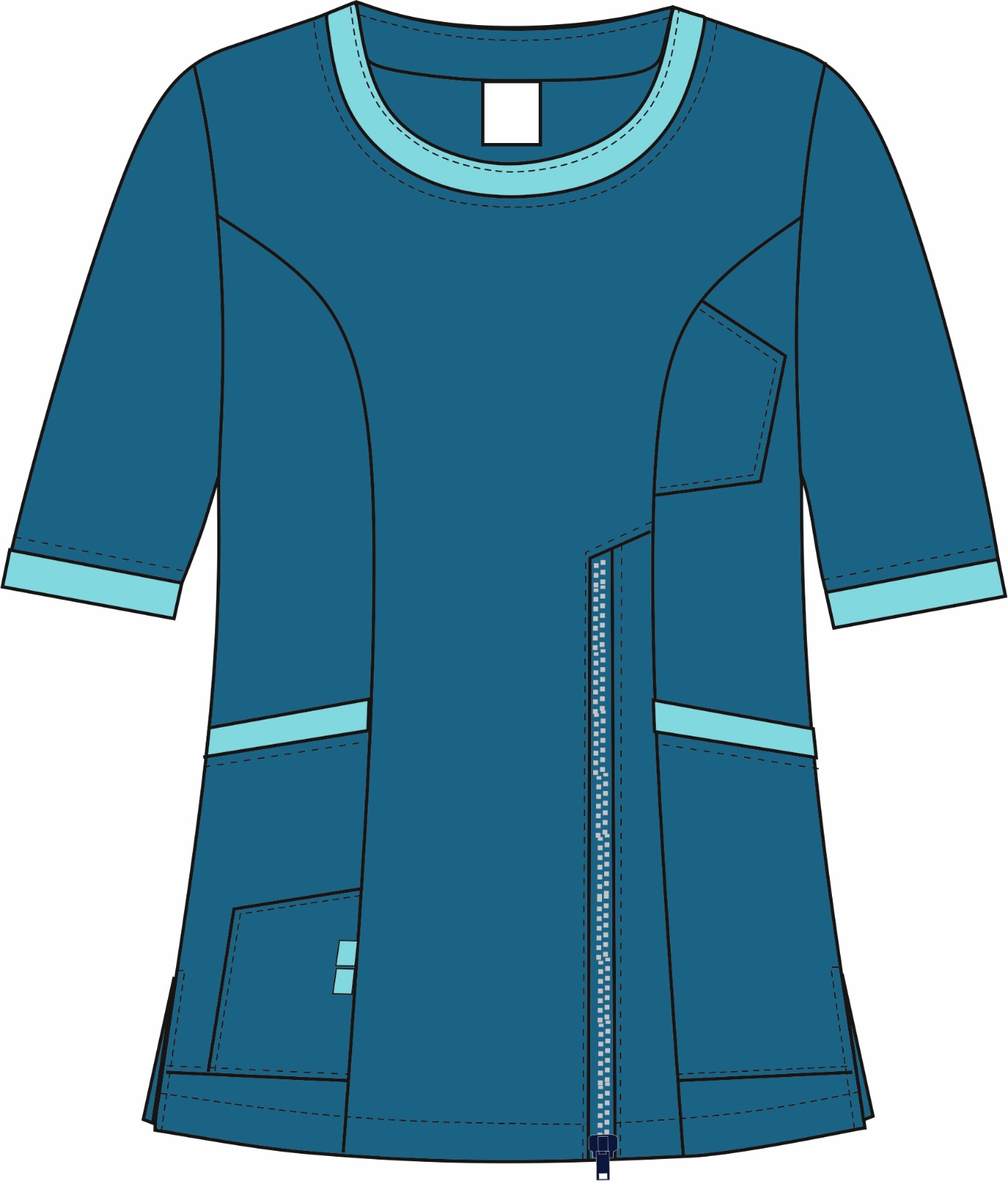 Рис.1. Эскиз Костюм женский Вояж (тк.ТиСи), блуза, вид спереди 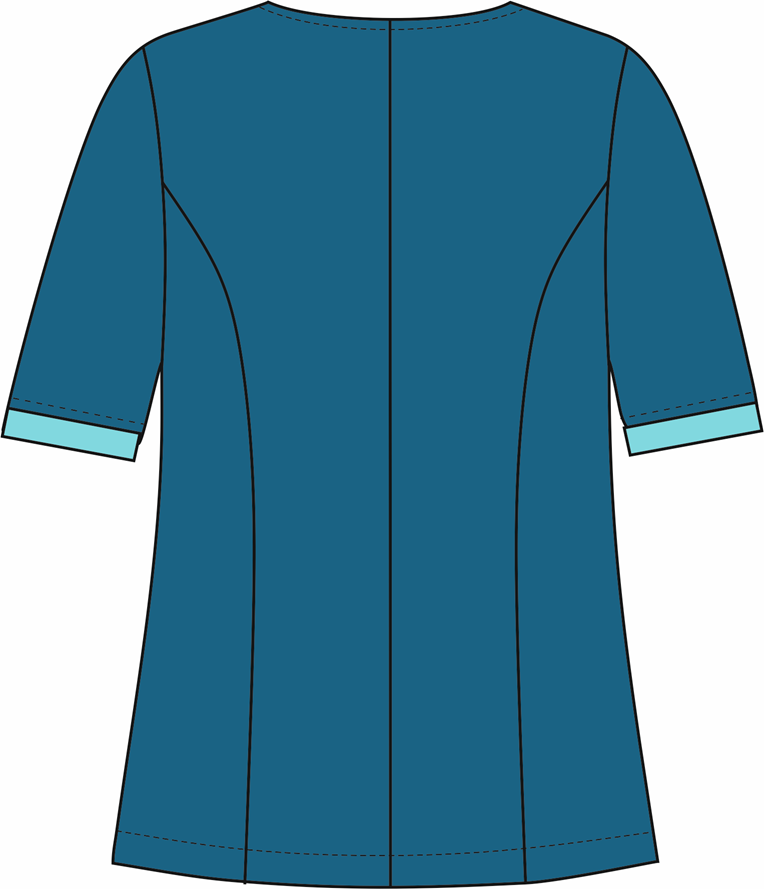 Рис.2. Эскиз Костюм женский Вояж (тк.ТиСи), блуза, вид  сзади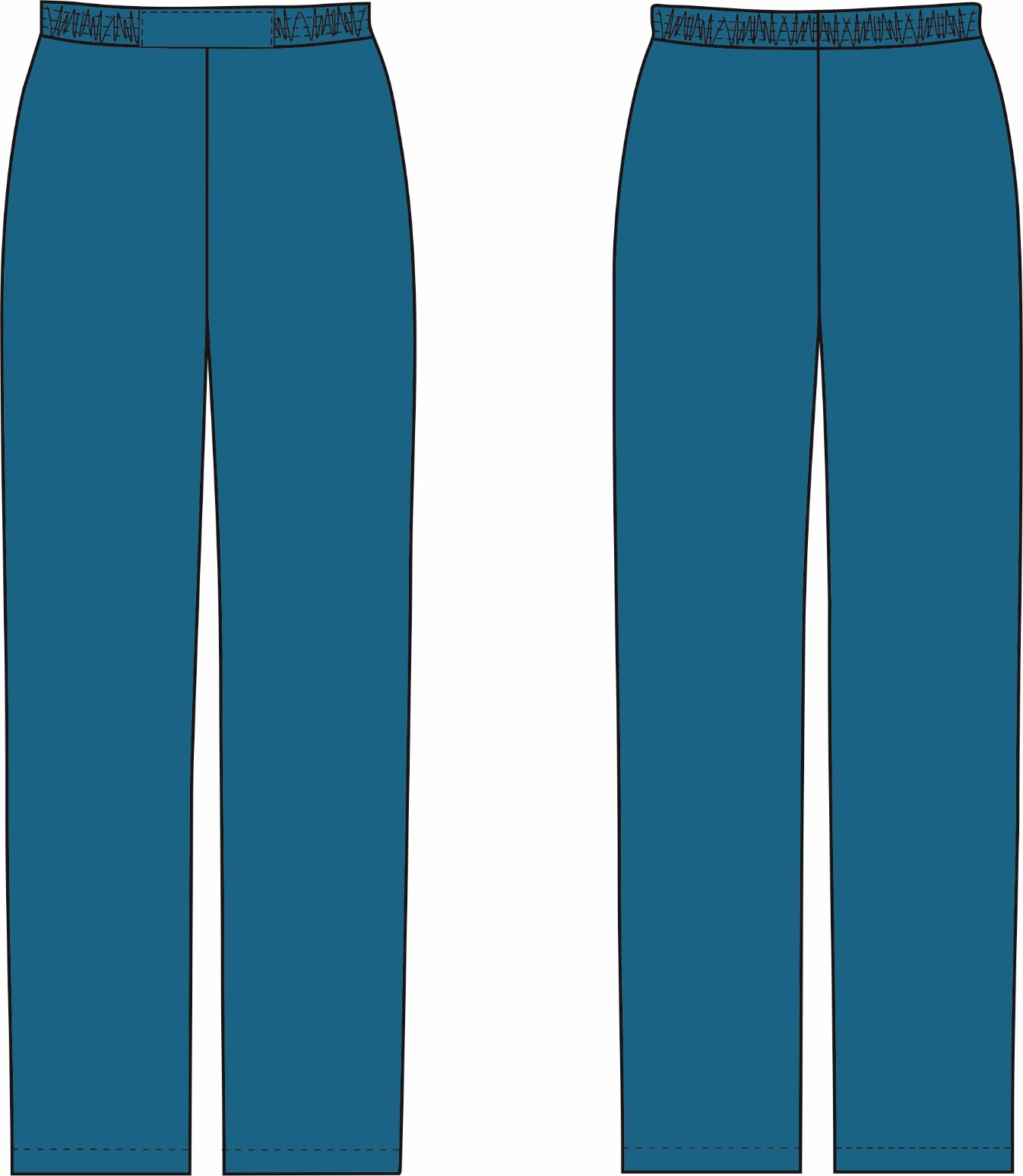 Рис.3. Эскиз Костюм женский Вояж (тк.ТиСи), брюки,  вид спереди и сзадиИзготовление и раскрой (отклонения от нитей основы в тканях и допуски при раскрое) изделия должны соответствовать требованиям настоящего технического описания, основам промышленных методов обработки специальной одежды и образцу, утвержденному в установленном порядке. Изделия по размерам должны изготавливаться на типовые фигуры, в соответствии с классификацией: по обхвату груди 80-140, по росту 158-200, по ГОСТ 31399-2009 и настоящего технического описания.  Табл. 1Описание внешнего вида моделиКостюм женский Вояж (тк.ТиСи), изготавливается согласно ГОСТ 9896-88   «Комплект женской санитарной одежды. Технические условия». Костюм  состоит из блузы и брюк.Блуза полуприлегающего силуэта.Полочки с рельефами, накладными карманами внизу, вставленными в рельеф и боковой шов, вход в карман с отделкой из отделочной ткани. Рельефы от проймы до низа изделия. Средняя часть полочки с подрезом, в который вставлена тесьма-молния. На правый нижний карман настрочен малый накладной карман с двумя патами  из отделочной ткани по рельефу.  На левом бочке в области груди настрочен малый накладной карман.Спинка со средним швом и рельефами от проймы до низа. Рукав длиной до локтя, втачной, одношовный. Низ рукава обработан обтачкой из отделочной ткани.. Горловина с круглым вырезом, обработана обтачками. По горловине полочки  настрочена планка из отделочной ткани. В горловину спинки на нижний срез обтачки крепится  основная этикетка.Низ изделия обработан швом в подгибку с закрытым срезом.Брюки прямого силуэта. Талия фиксируется на цельнокроеный пояс с вставкой по переду и с внутренней эластичной тесьмой. Низ брюк обработан швом в подгибку с закрытым срезом.Обхват груди типовой фигуры, смОбхват груди типовой фигуры, смОбхват груди типовой фигуры, смОбхват груди типовой фигуры, смОбхват груди типовой фигуры, смОбхват груди типовой фигуры, смОбхват груди типовой фигуры, смОбхват груди типовой фигуры, см80-8488-9296-100104-108112-116120-124128-132136-140Рост типовой фигуры, смРост типовой фигуры, смРост типовой фигуры, смРост типовой фигуры, смРост типовой фигуры, смРост типовой фигуры, смРост типовой фигуры, смРост типовой фигуры, см158-164158-164170-176170-176182-188182-188194-200194-200